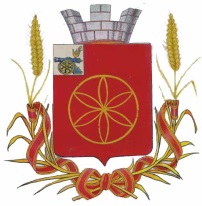 АДМИНИСТРАЦИЯ ПЕРЕВОЛОЧСКОГО СЕЛЬСКОГО ПОСЕЛЕНИЯ РУДНЯНСКОГО РАЙОНА СМОЛЕНСКОЙ ОБЛАСТИ              П О С Т А Н О В Л Е Н И Еот  18.01.2018 г.                                                                                                  № 6Об определении специально отведенных мест для проведения встреч депутатов Государственной Думы Федерального Собрания Российской Федерации, депутатов Смоленской областной Думы, депутатов органов местного самоуправления с избирателями, перечня помещений, предоставляемых муниципальным образованием Переволочского сельского поселения Руднянского района Смоленской области для проведения встреч депутатов Государственной Думы Федерального Собрания Российской Федерации, депутатов Смоленской областной Думы, депутатов органов местного самоуправления с избирателями, и порядка их предоставленияВ соответствии со статьей 8 Федерального закона от 8 мая 1994 года № 3-ФЗ «О статусе члена Совета Федерации и статусе депутата Государственной Думы Федерального Собрания Российской Федерации», статьей 11 Федерального закона от 6 октября 1999 года № 184-ФЗ «Об общих принципах организации законодательных (представительных) и исполнительных органов государственной власти субъектов Российской Федерации», статьей 40 Федерального закона от 6 октября 2003 года № 131-ФЗ «Об общих принципах организации местного самоуправления в Российской Федерации», Уставом Переволочского сельского поселения Руднянского района Смоленской области Администрация Переволочского сельского поселения Руднянского района Смоленской областип о с т а н о в л я е т:1. Определить специально отведенные места для проведения встреч депутатов Государственной Думы Федерального Собрания Российской Федерации, депутатов Смоленской областной Думы, депутатов органов местного самоуправления (далее – депутаты) с избирателями согласно приложению 1 к настоящему постановлению.2. Определить перечень помещений, предоставляемых Администрацией Переволочского сельского поселения Руднянского района Смоленской области для проведения встреч депутатов с избирателями, согласно приложению 2 к настоящему постановлению.3. Утвердить порядок предоставления специально отведенных мест для проведения встреч депутатов с избирателями и помещений, предоставляемых Администрацией Переволочского сельского поселения Руднянского района Смоленской области для проведения встреч депутатов с избирателями, согласно приложению 3 к настоящему постановлению.         4. Настоящее  постановление вступает в силу после официального опубликования в порядке, установленном Уставом Переволочского сельского поселения Руднянского района Смоленской области. Глава муниципального образованияПереволочского сельского поселенияРуднянского района Смоленской области                                              В.А.ЧерняковПриложение 1к постановлению администрацииПереволочского сельского поселенияРуднянского района Смоленской областиот 18 января 2018 г.  № 6 Специально отведенные места для проведения встреч депутатов с избирателямиПриложение 2к постановлению администрацииПереволочского сельского поселенияРуднянского района Смоленской областиот 18 января 2018 г.  № 6 Перечень помещений, предоставляемых Администрацией Переволочского сельского поселения Руднянского района Смоленской областидля проведения встреч депутатов с избирателямиПриложение 3к постановлению администрацииПереволочского сельского поселенияРуднянского района Смоленской областиот 18 января 2018 г.  № 6Порядок предоставления специально отведенных мест для проведения встреч депутатов с избирателями и помещений, предоставляемых Администрацией Переволочского сельского поселения Руднянского района Смоленской областидля проведения встреч депутатов с избирателями1. Настоящий Порядок определяет процедуру предоставления специально отведенных мест для проведения встреч депутатов с избирателями и помещений, предоставляемых Администрацией Переволочского  сельского поселения Руднянского района Смоленской области  (далее – Администрация муниципального образования) для проведения встреч депутатов с избирателями.2. В качестве помещения для проведения встреч депутатов с избирателями Администрация муниципального образования предоставляет в безвозмездное пользование нежилое помещение, находящиеся в муниципальной собственности, на основании распоряжения Администрация муниципального образования.3. Специально отведенные места для проведения встреч депутатов с избирателями и помещения для проведения встреч депутатов с избирателями предоставляются депутатам для проведения встреч с избирателями на основании письменного заявления депутата по форме согласно приложения к настоящему Порядку.4. Письменное заявление депутата о предоставлении специально отведенного места для проведения встречи депутата с избирателями или помещения для проведения встречи депутата с избирателями (далее – заявление) подается в Администрацию муниципального образования не позднее чем за три рабочих дня до даты проведения такой встречи, с приложением копии документа, подтверждающего полномочия лица, подающего заявление (при подаче заявления уполномоченным лицом).5. Администрация муниципального образования рассматривает поступившее заявление в течение одного рабочего дня со дня поступления такого заявления, после чего информирует депутата и направляет в адрес депутата соответствующий ответ о результатах рассмотрения такого заявления с приложением распоряжения Администрации о предоставлении указанного специально отведенного места для проведения встречи депутата с избирателями или помещения для проведения встречи депутата с избирателями (далее – распоряжение Администрации).Если специально отведенное место для проведения встреч депутатов с избирателями или помещение для проведения встреч депутатов с избирателями в указанное в заявлении депутата время уже предоставлено распоряжением Администрации муниципального образования депутату, ранее подавшему заявление, либо задействовано при проведении культурно-массового или иного мероприятия, Администрация муниципального образования уведомляет об этом депутата, подавшего заявление, и предлагает предоставить указанное в заявлении специально отведенное место для проведения встреч депутатов с избирателями или помещение для проведения встреч депутатов с избирателями на таких же условиях в иное время, либо сообщает об ином специально отведенном месте для проведения встреч депутатов с избирателями или помещении для проведения встреч депутатов с избирателями, заявлений о предоставлении которых в Администрацию муниципального образования не поступало.При необходимости Администрация муниципального образования может предоставить специально отведенное место для проведения встреч депутатов с избирателями или помещение для проведения встреч депутатов с избирателями нескольким депутатам, при этом в заявлении указываются данные о всех депутатах, желающих провести встречу с избирателями совместно с другими депутатами, а заявление подается в Администрацию муниципального образования по правилам, указанным в пункте 4 настоящего Порядка одним из депутатов, указанных в заявлении, либо уполномоченным лицом одного из депутатов. 6. Специально отведенные места для проведения встреч депутатов с избирателями и помещения для проведения встреч депутатов с избирателями, расположенные на территории учреждения или в учреждении, предоставляются для проведения встреч депутатов с избирателями в рабочее время и рабочие дни соответствующего учреждения.При необходимости проведения встреч депутатов с избирателями на территории учреждения или в учреждении в нерабочее время, выходные и праздничные дни, время такой встречи согласовывается Администрацией муниципального образования с руководителем учреждения.7. Расходы за пользование специально отведенным местом для проведения встреч депутатов с избирателями или помещением для проведения встреч депутатов с избирателями депутатом осуществляются за счет средств местного бюджета.Приложениек Порядку предоставления специально отведенных местдля проведения встреч депутатов с избирателямии помещений, предоставляемых АдминистрациейПереволочского сельского поселения Руднянского района Смоленской области  для проведения встреч депутатов с избирателямиГлаве муниципального образования Переволочского сельского поселенияРуднянского района Смоленской области   от депутата ________________________________________________________________                                        (Ф.И.О. депутата)Заявлениео предоставлении ___________________________________________________________                                 (специально отведенного места, помещения)для проведения встречи депутата с избирателямиВ соответствии со статьей 40 Федерального закона от 6 октября 2003 года № 131-ФЗ «Об общих принципах организации местного самоуправления в Российской Федерации» прошу предоставить __________________________________________________________________                                           (специально отведенное место, помещение1)для проведения встречи депутата с избирателями, расположенное по адресу:___________________________________________________________, которая планируется «___» ___________ 20__ года в _____ часов ____ минут, продолжительностью______________________________________________.продолжительность встречиОтветственный за проведение встречи депутата с избирателями __________________________________________________________________,        (Ф.И.О.)контактный телефон ________________________________________________Депутат  ____________________      _________________________(подпись)			(расшифровка подписи)Депутат  ____________________      _________________________(подпись)			(расшифровка подписи) «____»_________20__ годНаименование муниципального образования Смоленской областиМесто расположения специально отведенного местад. ПереволочьеУл.Школьная, здание ДКд. Красный ДворУл.Микулинская, д.7, здание Руднянского лесничествад. КарташевичиУл.Центральная д.12, здание ДКПомещение, предоставляемое для проведения встреч депутатов с избирателямиМесто расположения помещенияд. ПереволочьеУл.Школьная, здание ДКд. Красный ДворУл.Микулинская, д.7, здание Руднянского лесничествад. КарташевичиУл.Центральная д.12, здание ДК